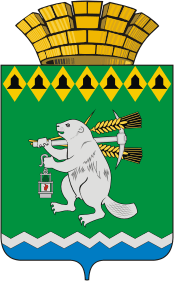 Администрация Артемовского городского округа ПОСТАНОВЛЕНИЕот____________                                                                              №____________ Об утверждении  Административного регламента предоставления муниципальной услуги «Утверждение схемы расположения земельного участка или земельных участков на кадастровом плане территории на территории Артемовского городского округа»	В соответствии с Федеральным законом от 27 июля 2010 года № 210-ФЗ «Об организации предоставления государственных и муниципальных услуг», Федеральным законом от 06 октября 2003 года № 131-ФЗ «Об общих принципах организации местного самоуправления в Российской Федерации», статьей 40 Градостроительного кодекса Российской Федерации, постановлением Администрации Артемовского городского округа от 30.08.2019 № 980-ПА «Об утверждении порядка разработки, проведения экспертизы и утверждения административных регламентов предоставления муниципальных услуг органами местного самоуправления Артемовского городского округа», принимая во внимание типовой административный регламент предоставления муниципальной услуги «Утверждение схемы расположения земельного участка или земельных участков на кадастровом плане территории», разработанный Министерством строительства и развития инфраструктуры Свердловской области, руководствуясь статьями 30, 31 Устава Артемовского городского округа, ПОСТАНОВЛЯЮ:Утвердить Административный регламент предоставления муниципальной услуги «Утверждение схемы расположения земельного участка или земельных участков на кадастровом плане территории» (Приложение).Постановление Администрации Артемовского городского округа от 24.03.2020 № 308-ПА «Об утверждении Административного регламента предоставления муниципальной услуги «Утверждение схемы расположения земельного участка или земельных участков на кадастровом плане территории» признать утратившим силу.Настоящее постановление вступает в силу со дня его официального опубликования.Постановление разместить на Официальном портале правовой информации Артемовского городского округа (www.артемовский-право.рф), на официальном сайте Артемовского городского округа в информационно-телекоммуникационной сети «Интернет».5.    	Контроль за исполнением постановления возложить на заместителя главы Артемовского городского округа Миронова А.И. Глава Артемовского городского округа                                                 К.М. ТрофимовСОГЛАСОВАНИЕпроекта постановления Администрации Артемовского городского округаОб утверждении  Административного регламента предоставления муниципальной услуги «Предоставление разрешения на отклонение от предельных параметров разрешенного строительства, реконструкции объекта капитального строительства на территории Артемовского городского округа»Постановление разослать: Управление архитектуры и градостроительства Администрации Артеомвского городского округа.Исполнитель: Третьякова Мария Андреевна8 (34363) 2-42-68ДолжностьФамилия и инициалыСроки и результаты согласованияСроки и результаты согласованияСроки и результаты согласованияДолжностьФамилия и инициалыДата поступ-ления на согласованиеДата согласо-ванияЗамечания и подписьЗаместитель главы Артемовского городского округаМиронов А.И.Заведующий отделом организации и обеспечения деятельности Администрации Артемовского городского округаМальченко Д.П.Заведующий юридическим отделом АдминистрацииАртемовского городского округаПономарева Е.В.Заведующий отделом экономики, инвестиций и развития Администрации Артемовского городского округаКириллова О.С.И.о начальника Управления архитектуры и градостроительства Администрации Артемовского городского округаЛарионова А.Г.